Apostrophes  1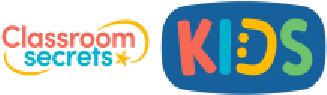 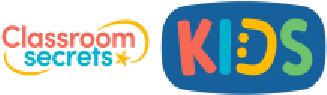 Visit kids.classroomsecrets.co.uk for online games to support learning.1. Match the contractions below to the letters replaced by the apostrophes. 2. Circle the contractions which could replace some words in the sentence below:Mikaela was not happy with what they had done.	can’t	wasn’t	they’d	it’ll3. Alvin and Zoe are talking about apostrophes.Alvin	Zoe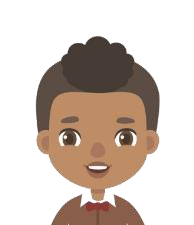 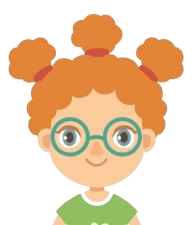 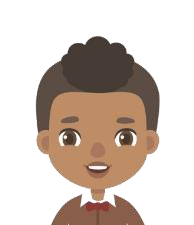 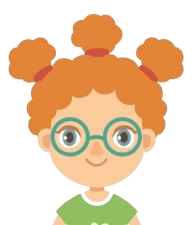 Who is correct? Prove it.